Recall Cases Summary – Australia (Last Update Date: 31 August 2022)Date Product Categories Hazard Image 1-Aug-2022Roller Blind with Cord/Bead ChainHousehold ItemsStrangulation Hazard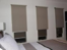 3-Aug-2022Folding Electric BicycleSporting Goods / EquipmentInjury Hazard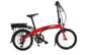 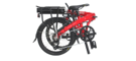 4-Aug-2022LED Night LightElectrical AppliancesBurn Hazard, Injury Hazard, Choking Hazard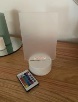 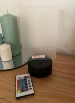 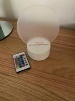 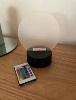 5-Aug-2022Salt&Pepper Wanderlust 3 Wick Candle - Various Fragrances 425gHousehold ItemsBurn Hazard, Fire Hazard, Injury Hazard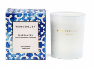 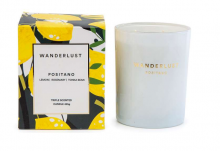 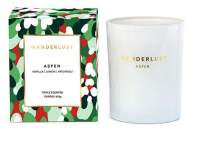 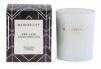 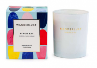 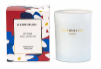 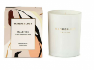 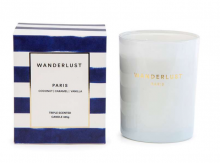 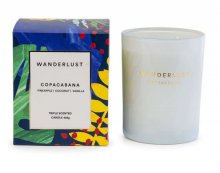 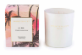 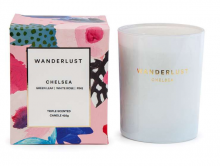 11-Aug-2022Westinghouse Black Tempered Glass Gas CooktopHome Electrical AppliancesInjury Hazard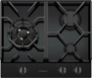 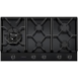 15-Aug-2022Omer Invictus SpeargunSporting Goods / EquipmentInjury Hazard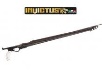 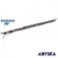 18-Aug-2022Blackfin Stand Up Inflatable Paddle Boards Models V, X and XLSporting Goods / EquipmentInjury Hazard, Drowning Hazard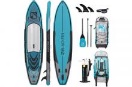 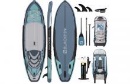 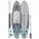 24-Aug-2022Snorkelling Inflatable Wand Float - BlueSporting Goods / EquipmentDrowning Hazard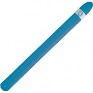 25-Aug-2022Vuly 360 Pro 'Yoga Swing' AttachmentSporting Goods / EquipmentInjury Hazard, Entrapment Hazard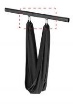 25-Aug-2022Promotional Emergency Hammer TorchProtective EquipmentInjury Hazard, Choking Hazard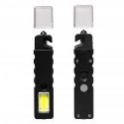 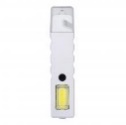 25-Aug-2022Mill Electrical Convection Panel HeaterElectrical AppliancesFire Hazard, Electric Shock Hazard, Injury Hazard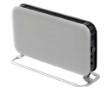 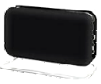 30-Aug-2022Royal Doulton Lunar Decanter SetFood Contact MaterialInjury Hazard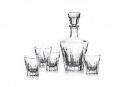 30-Aug-2022BiPAP A40 VentilatorMedical DevicesChemical Hazard, Asphyxiation Hazard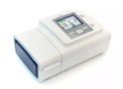 31-Aug-2022CRUDO and Bocadilla Ready to Eat Meals 200g, 250g and 275gFoodMicrobiological Hazard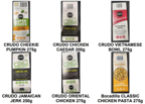 31-Aug-2022Eagle Bay Brewing Co XPA 375mLFoodHealth Risk Hazard, Injury Hazard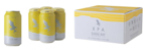 